ФЕДЕРАЛЬНОЕ АГЕНТСТВО ЖЕЛЕЗНОДОРОЖНОГО ТРАНСПОРТА Федеральное государственное бюджетное образовательное учреждение высшего образования«Петербургский государственный университет путей сообщения Императора Александра I»(ФГБОУ ВО ПГУПС)Кафедра «Технология металлов»РАБОЧАЯ ПРОГРАММАдисциплины«МЕТРОЛОГИЯ, СТАНДАРТИЗАЦИЯ И СЕРТИФИКАЦИЯ 2» (Б1.Б.28)для специальности23.05.03 «Подвижной состав железных дорог»по специализации«Локомотивы»Форма обучения – очная, заочнаяСанкт-Петербург20181. Цели и задачи дисциплины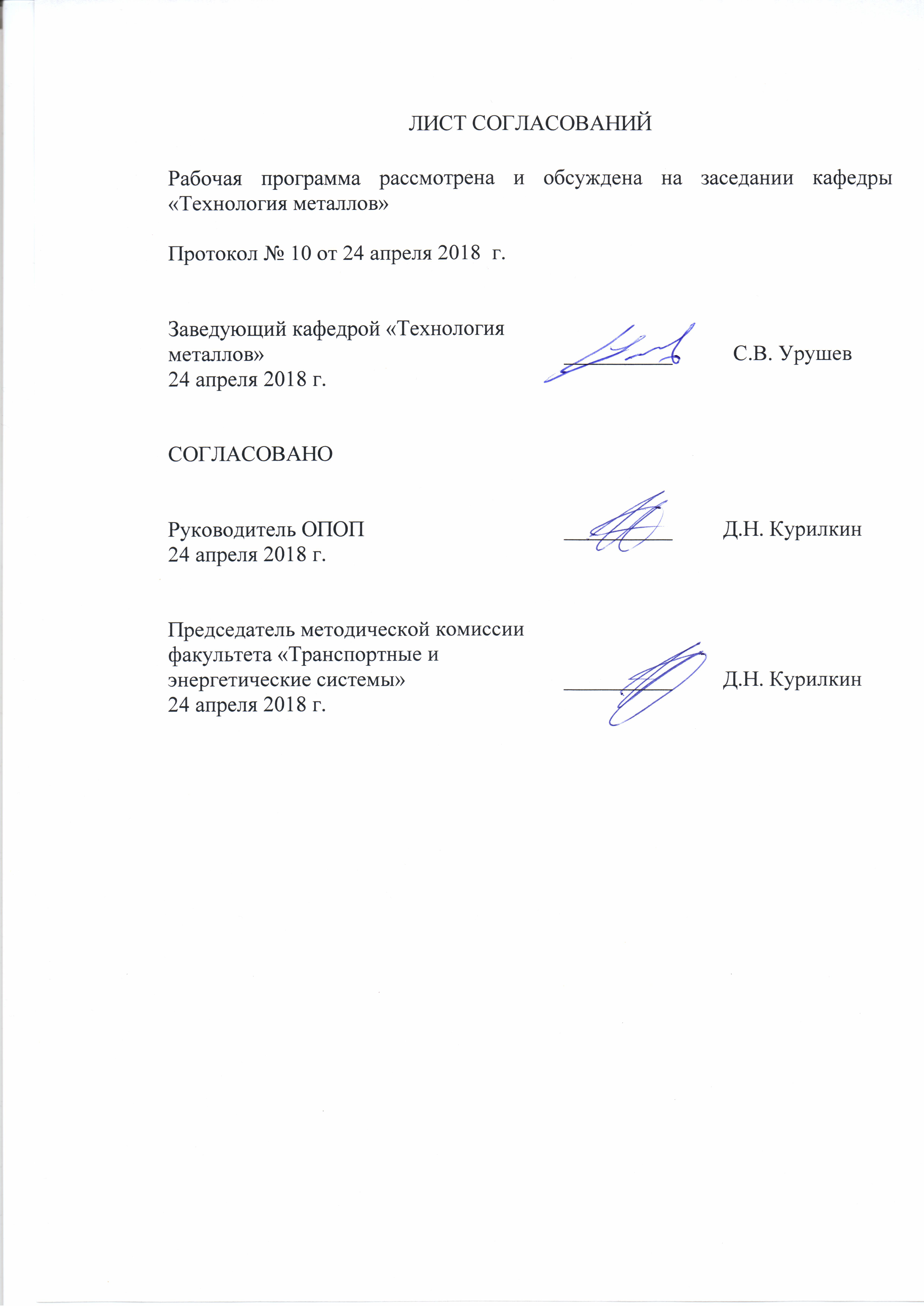 Рабочая программа составлена в соответствии с ФГОС ВО, утвержденным «17» октября 2016 г., приказ № 1295 по специальности 23.05.03 «Подвижной состав железных дорог», по дисциплине «Метрология, стандартизация и сертификация 2».Целью изучения дисциплины «Метрология, стандартизация и сертификация» является формирование знаний и практических навыков в использовании и соблюдении требований Федеральных законов в рассматриваемых областях, комплексных систем общетехнических стандартов (ГСИ, РНСС, ЕСДП, ЕСКД, ЕСТД и др.), а также правил, схем и принципов сертификации, оценки уровня качества и метрологического обеспечения при производстве и эксплуатации техники.Для достижения поставленных целей решаются следующие задачи:Теоретический компонент (иметь представление):– о системах менеджмента качества на основе международных стандартов серии ИСО 9000;– о технических регламентах;– о принципах нормирования точностных параметров типовых соединений деталей машин при составлении и оформлении конструкторской документации.Познавательный компонент:– Федеральные законы «О техническом регулировании», «Об обеспечении единства измерений»;– основные понятия, термины и определения в области метрологии, стандартизации и сертификации продукции и услуг;– системы допусков и посадок, принятые в РФ и ISO;Практический компонент:– выбирать посадки из предпочтительного и рекомендуемых рядов;– обозначать нормы точности на сборочных и рабочих чертежах;– выбирать измерительные средства и пользоваться ими;– пользоваться нормативной и справочной документацией в областях метрологии, стандартизации и сертификации.2. Перечень планируемых результатов обучения по дисциплине, соотнесенных с планируемыми результатами освоения основной профессиональной образовательной программыПланируемыми результатами обучения по дисциплине являются: приобретение знаний, умений, навыков и/или опыта деятельности.В результате освоения дисциплины обучающийся должен:ЗНАТЬ:– теоретические основы метрологии; источники погрешностей измерений; закономерности формирования результата измерения; алгоритмы обработки многократных измерений; организационные, научные, методические и правовые основы метрологии;– основы взаимозаменяемости типовых соединений деталей машин (гладкие, шпоночные, резьбовые, подшипники качения, зубчатые);– основы стандартизации и сертификации;– нормативно-правовые документы системы технического регулирования;– понятие «жизненный» цикл технических систем;– схемы сертификации продукции и услуг, системы сертификации, нормативная база и международные документы по порядку и процедурам проведения сертификации.УМЕТЬ:– использовать конструкторскую документацию в объёме, достаточным для решения эксплуатационных задач;– выполнять измерения линейных размеров, пользоваться современными измерительными средствами;– пользоваться имеющейся нормативно-технической и справочной документацией.ВЛАДЕТЬ:– методиками выполнения процедур стандартизации и сертификации;– способностью к работе в малых инженерных группах.Приобретенные знания, умения, навыки и/или опыт деятельности, характеризующие формирование компетенций, осваиваемые в данной дисциплине, позволяют решать профессиональные задачи, приведенные в соответствующем перечне по видам профессиональной деятельности в п. 2.4 основной профессиональной образовательной программы (ОПОП). Изучение дисциплины направлено на формирование следующих общепрофессиональных компетенций (ОПК):- способностью использовать навыки проведения измерительного эксперимента и оценки его результатов на основе знаний о методах метрологии, стандартизации и сертификации (ОПК-9);а также профессиональных компетенций (ПК), соответствующих видупрофессиональной деятельности, на который ориентирована программа специалитета:производственно-технологическая деятельность:способностью применять методы и средства технических измерений, технические регламенты, стандарты и другие нормативные документы при технической диагностике подвижного состава, разрабатывать методы технического контроля и испытания продукции (ПК-5).Область профессиональной деятельности обучающихся, освоивших данную дисциплину, приведена в п. 2.1 ОПОП.Объекты профессиональной деятельности обучающихся, освоивших данную дисциплину, приведены в п. 2.2 ОПОП.3. Место дисциплины в структуре основной профессиональной образовательной программыДисциплина «Метрология, стандартизация и сертификация 2» (Б1.Б.28) относится к базовой части и является обязательной для изучения.4. Объем дисциплины и виды учебной работыДля очной формы обучения:Для заочной формы обучения: Примечания: «Форма контроля знаний» – экзамен (Э), зачет (З), зачет с оценкой (З*), курсовой проект (КП), курсовая работа (КР), контрольная работа (КЛР).5. Содержание и структура дисциплины5.1 Содержание дисциплины5.2 Разделы дисциплины и виды занятийДля очной формы обучения: Для заочной формы обучения6. Перечень учебно-методического обеспечения для самостоятельной работы обучающихся по дисциплине7. Фонд оценочных средств для проведения текущего контроля успеваемости и промежуточной аттестации обучающихся по дисциплинеФонд оценочных средств по дисциплине является неотъемлемой частью рабочей программы и представлен отдельным документом, рассмотренным на заседании кафедры и утвержденным заведующим кафедрой.8. Перечень основной и дополнительной учебной литературы, нормативно-правовой документации и других изданий, необходимых для освоения дисциплины8.1 Перечень основной учебной литературы, необходимой для освоения дисциплины1. Иванов И.А., Урушев С.В. Основы метрологии, стандартизации, взаимозаменяемость и сертификация. Учебное пособие для вузов ж.д.транспорта- М.: ГОУ «Учебно-методический центр по образованию на железнодорожном транспорте», 2008. – 287с. 2. Иванов И.А., Кононов Д.П., Урушев С.В. Взаимозаменяемость: учебное пособие. – СПб.: ПГУПС, 2010 – 195с.3. Технические измерения: учебное пособие к лабораторным работам по дисциплине «Метрология, стандартизация и сертификация» /А.Ф. Богданов, А.А. Воробьев, И.А. Иванов и др. – СПб.: ФГБОУ ВО ПГУПС, 2017. – 146с.4. Рабочая тетрадь для выполнения лабораторных работ.8.2 Перечень дополнительной учебной литературы, необходимой для освоения дисциплины1. Метрология, стандартизация, взаимозаменяемость и сертификация: электронный учебник для вузов/И.А.Иванов, С.В.Урушев, А.А.Воробьев, Д.П.Кононов. – СПб.: ПГУПС, 2011 – 432 с.8.3 Перечень нормативно-правовой документации, необходимой для освоения дисциплиныФедеральные законы1. Федеральный закон от 27 декабря 2002г. № 184-ФЗ «О техническом регулировании» (с изм. от 9 мая 2005г., от 1 мая, 1 декабря 2007г., 23 июля 2008г., 18 июля, 23 ноября, 30 декабря 2009г.).2. Федеральный закон от 26 июня 2008г. № 102-ФЗ «Об обеспечении единства измерений».3. ТР ТС 001/2011 «О безопасности железнодорожного подвижного состава»4. Межгосударственные и национальные стандарты, правила по метрологии, сертификации, рекомендации по стандартизации.8.4 Другие издания, необходимые для освоения дисциплины1. Анализ качества изделия транспортного машиностроения: Методические указания к курсовой работе по дисциплине «Метрология, стандартизация и сертификация» /А.А.Воробьев, И.А.Иванов, Д.П.Кононов и др. – СПб.: ПГУПС, 2011. – 50с.9. Перечень ресурсов информационно-телекоммуникационной сети «Интернет», необходимых для освоения дисциплиныЛичный кабинет обучающегося и электронная информационно-образовательная среда. [Электронный ресурс] - Режим доступа: http://sdo.pgups.ru/ (для доступа к полнотекстовым документам требуется авторизация). Официальный сайт Федерального агентства по техническому регулированию и метрологии (Росстандарта) [Электронный ресурс] - Режим доступа: http://www.gost.ru/, свободный. Официальный сайт компании «КонсультантПлюс» [Электронный ресурс] - Режим доступа: http://www.consultant.ru/, свободный. Электронно-библиотечная система издательства «Лань» [Электронный ресурс] - Режим доступа: http://lanbook.com/, свободный. Научная электронная библиотека еLIBRARY [Электронный ресурс] - Режим доступа: http://elibrary.ru/, свободный.10. Методические указания для обучающихся по освоению дисциплиныПорядок изучения дисциплины следующий:Освоение разделов дисциплины производится в порядке, приведенном в разделе 5 «Содержание и структура дисциплины». Обучающийся должен освоить все разделы дисциплины с помощью учебно-методического обеспечения, приведенного в разделах 6, 8 и 9 рабочей программы. Для формирования компетенций обучающийся должен представить выполненные типовые контрольные задания или иные материалы, необходимые для оценки знаний, умений, навыков и (или) опыта деятельности, предусмотренные текущим контролем (см. фонд оценочных средств по дисциплине).По итогам текущего контроля по дисциплине, обучающийся должен пройти промежуточную аттестацию (см. фонд оценочных средств по дисциплине).11. Перечень информационных технологий, используемых при осуществлении образовательного процесса по дисциплине, включая перечень программного обеспечения и информационных справочных системПри осуществлении образовательного процесса по дисциплине используются следующие информационные технологии:технические средства (персональные компьютеры, интерактивная доска);методы обучения с использованием информационных технологий (компьютерное тестирование, демонстрация мультимедийных материалов).Дисциплина обеспечена необходимым комплектом лицензионного программного обеспечения, установленного на технических средствах, размещенных в специальных помещениях и помещениях для самостоятельной работы в соответствии с расписанием занятий.12. Описание материально-технической базы, необходимой для осуществления образовательного процесса по дисциплинеМатериально-техническая база обеспечивает проведение всех видов учебных занятий, предусмотренных учебным планом по данной специальности и соответствует действующим санитарным и противопожарным нормам и правилам.Она содержит:помещения для проведения лабораторных работ (ауд. 4-207), укомплектованных специальной учебно-лабораторной мебелью, лабораторным оборудованием, лабораторными стендами, специализированными измерительными средствами в соответствии с перечнем лабораторных работ, соответствующие действующим противопожарным правилам и нормам.помещения для проведения лекционных (4-208) и практических (семинарских) занятий (ауд. 4-207), укомплектованных специализированной учебной мебелью и техническими средствами обучения, служащими для представления учебной информации большой аудитории (настенным экраном с дистанционным управлением, подвижной маркерной доской, считывающим устройством для передачи информации в компьютер, мультимедийным проектором и другими информационно-демонстрационными средствами), соответствующие действующим противопожарным правилам и нормам.помещения для проведения групповых и индивидуальных консультаций (ауд. 4-207), соответствующие действующим противопожарным правилам и нормам.помещения для проведения текущего контроля (ауд. 4-207) и промежуточной аттестации (ауд. 16-100), соответствующие действующим противопожарным правилам и нормам.помещения для самостоятельной работы (ауд. 4-207), соответствующие действующим противопожарным правилам и нормам.Вид учебной работыВсего часовСеместрВид учебной работыВсего часов7Контактная работа (по видам учебных занятий)В том числе:лекции (Л)практические занятия (ПЗ)лабораторные работы (ЛР)4816161648161616Самостоятельная работа (СРС) (всего)1515Контроль99Форма контроля знанийЗ, КРЗ, КРОбщая трудоемкость: час / з.е.72/272/2Вид учебной работыВсего часовСеместрВид учебной работыВсего часов7Контактная работа (по видам учебных занятий)В том числе:лекции (Л)практические занятия (ПЗ)лабораторные работы (ЛР)1244412444Самостоятельная работа (СРС) (всего)5656Контроль44Форма контроля знанийЗ, КРЗ, КРОбщая трудоемкость: час / з.е.72/272/2№п/пНаименованиераздела дисциплиныСодержание раздела123Модуль 1Модуль 1Модуль 11Качество продукцииРоль метрологии, стандартизации, взаимозаменяемости и сертификации в обеспечении конкурентоспособности, качества и безопасности продукции. Показатели качества продукции. Процессы жизненного цикла продукции. Менеджмент качества, стандарты ИСО серии 9000, серии 14000.Модуль 2Модуль 2Модуль 22Основы метрологииОбщие сведения. Связи и характеристика основных элементов измерения: физическая величина, единица физической величины, метод измерения, методика измерения, измерение и его результат, погрешность измерения. Метрологические характеристики средств измерения и контроля. Основы метрологического обеспечения. Правовые основы обеспечения единства измерений.Модуль 3Модуль 3Модуль 33Основы взаимозаменяемостиОбщие сведения. Характеристики отдельного размера. Характеристики соединения двух деталей: посадки с зазором, посадки с натягом, переходные посадки, допуск посадки. Определение основных элементов посадок.Модуль 4Модуль 4Модуль 44Стандартизация геометрических параметров деталейЕдиная система допусков и посадок (ЕСДП). Общие сведения. Основы системы и обозначение классов допусков и посадок: интервалы размеров, единицы допуска, квалитеты (уровни точности), формула допуска, основные отклонения. Образование интервалов  допусков. Системы образования посадок. Выбор посадок гладких соединений. Стандартизация отклонений формы и расположения поверхностей. Общие сведения. Отклонения и допуски формы. Отклонения и допуски расположения поверхностей. Суммарные допуски и отклонения формы и расположения поверхностей. Указание допусков формы и расположения поверхностей на чертежах. Волнистость поверхности деталей. Шероховатость поверхности. Общие сведения. Высотные, шаговые, опорные параметры. Качественные параметры шероховатости. Обозначение шероховатости поверхности на чертежах.Модуль 5Модуль 5Модуль 55Основы размерного анализаОбщие сведения. Расчёт линейных размерных цепей методом полной взаимозаменяемости (метод max-min): обратная задача, прямая задача. Расчёт линейных размерных цепей вероятностным методом: прямая задача, обратная задача. Расчёт линейных размерных цепей методами групповой взаимозаменяемости, регулирования и пригонки.Модуль 6Модуль 6Модуль 66Стандартизация полей допусков и посадок типовых соединений деталей машинСоединения с подшипниками качения: общие сведения, посадки подшипников качения, обозначение посадок на чертежах. Шпоночные и шлицевые соединения. Резьбовые соединения. Взаимозаменяемость метрическихрезьб. Условные обозначения классов допусков и посадок резьбовых соединений на чертежах. Зубчатые передачи. Система допусков цилиндрических зубчатых передач: Нормы кинематической точности, нормы плавности, нормы контакта, нормы бокового зазора.Модуль 7Модуль 7Модуль 77Основы стандартизацииОбщие сведения. ФЗ №184 «О техническом регулировании». Основные положения Российской национальной системы стандартизации (РНСС): цели и принципы стандартизации, документы в области стандартизации, категории и виды стандартов, организация работ по стандартизации. Стандартизация на железнодорожном транспорте. Международный стандарт железнодорожной промышленности IRIS. Методы стандартизации: упорядочение объектов стандартизации, принцип предпочтительности, унификация, агрегатирование, комплексная и опережающая стандартизация. Модуль 8Модуль 8Модуль 88Основы сертификацииОбщие сведения. Виды подтверждения соответствия. Декларирование соответствия, обязательная и добровольная сертификация. Сертификат соответствия, декларация соответствия. Знак соответствия, знак обращения на рынке. Система сертификации. Схемы сертификации. Основные стадии сертификации. Аккредитация органов по сертификации и испытательных лабораторий.№п/пНаименование разделовдисциплиныЛПЗЛРСРС1234561Качество продукции1–212Основы метрологии22223Основы взаимозаменяемости33224Стандартизация геометрических параметров деталей22225Основы размерного анализа22-26Стандартизация полей допусков и посадок типовых соединений деталей машин24427Основы стандартизации22228Основы сертификации2122ИтогоИтого16161615№п/пНаименование разделовдисциплиныЛПЗЛРСРС1Качество продукции0,5–62Основы метрологии0,5–63Основы взаимозаменяемости121104Стандартизация геометрических параметров деталей–1385Основы размерного анализа–––46Стандартизация полей допусков и посадок типовых соединений деталей машин11–127Основы стандартизации0,5––58Основы сертификации0,5––5ИтогоИтого44456№п/пНаименование разделаПеречень учебно-методическогообеспечения1Качество продукции1. Метрология, стандартизация, взаимозаменяемость и сертификация: электронный учебник для вузов/И.А.Иванов, С.В.Урушев, А.А.Воробьев, Д.П.Кононов. – СПб.: ПГУПС, 2011 – 432 с.2. Иванов И.А., Урушев С.В. Основы метрологии, стандартизации, взаимозаменяемость и сертификация. Учебное пособие для вузов ж.д.транспорта - М.: ГОУ «Учебно-методический центр по образованию на железнодорожном транспорте», 2008. – 287с. 3. Иванов И.А., Кононов Д.П., Урушев С.В. Взаимозаменяемость: учебное пособие.- СПб.: ПГУПС, 2010 – 195с.4. В.И. Колчков. Метрология, стандартизация и сертификация: учебник – М.: Форум: ИНФРА – М, 2015. – 432с.5. Анализ качества изделия транспортного машиностроения: Методические указания к курсовой работе по дисциплине «Метрология, стандартизация и сертификация» /А.А.Воробьев, И.А.Иванов, Д.П.Кононов и др. – СПб.: ПГУПС, 2011. – 50с.6. Технические измерения: учебное пособие к лабораторным работам по дисциплине «Метрология, стандартизация и сертификация» /А.Ф.Богданов, А.А.Воробьев, И.А.Иванов и др. – СПб.: ПГУПС, 2009. – 152с.7. Рабочая тетрадь для лабораторных занятий по дисциплине «Метрология, стандартизация и сертификация»8. Межгосударственные и национальные стандарты РФ2Основы метрологии1. Метрология, стандартизация, взаимозаменяемость и сертификация: электронный учебник для вузов/И.А.Иванов, С.В.Урушев, А.А.Воробьев, Д.П.Кононов. – СПб.: ПГУПС, 2011 – 432 с.2. Иванов И.А., Урушев С.В. Основы метрологии, стандартизации, взаимозаменяемость и сертификация. Учебное пособие для вузов ж.д.транспорта - М.: ГОУ «Учебно-методический центр по образованию на железнодорожном транспорте», 2008. – 287с. 3. Иванов И.А., Кононов Д.П., Урушев С.В. Взаимозаменяемость: учебное пособие.- СПб.: ПГУПС, 2010 – 195с.4. В.И. Колчков. Метрология, стандартизация и сертификация: учебник – М.: Форум: ИНФРА – М, 2015. – 432с.5. Анализ качества изделия транспортного машиностроения: Методические указания к курсовой работе по дисциплине «Метрология, стандартизация и сертификация» /А.А.Воробьев, И.А.Иванов, Д.П.Кононов и др. – СПб.: ПГУПС, 2011. – 50с.6. Технические измерения: учебное пособие к лабораторным работам по дисциплине «Метрология, стандартизация и сертификация» /А.Ф.Богданов, А.А.Воробьев, И.А.Иванов и др. – СПб.: ПГУПС, 2009. – 152с.7. Рабочая тетрадь для лабораторных занятий по дисциплине «Метрология, стандартизация и сертификация»8. Межгосударственные и национальные стандарты РФ3Основы взаимозаменяемости1. Метрология, стандартизация, взаимозаменяемость и сертификация: электронный учебник для вузов/И.А.Иванов, С.В.Урушев, А.А.Воробьев, Д.П.Кононов. – СПб.: ПГУПС, 2011 – 432 с.2. Иванов И.А., Урушев С.В. Основы метрологии, стандартизации, взаимозаменяемость и сертификация. Учебное пособие для вузов ж.д.транспорта - М.: ГОУ «Учебно-методический центр по образованию на железнодорожном транспорте», 2008. – 287с. 3. Иванов И.А., Кононов Д.П., Урушев С.В. Взаимозаменяемость: учебное пособие.- СПб.: ПГУПС, 2010 – 195с.4. В.И. Колчков. Метрология, стандартизация и сертификация: учебник – М.: Форум: ИНФРА – М, 2015. – 432с.5. Анализ качества изделия транспортного машиностроения: Методические указания к курсовой работе по дисциплине «Метрология, стандартизация и сертификация» /А.А.Воробьев, И.А.Иванов, Д.П.Кононов и др. – СПб.: ПГУПС, 2011. – 50с.6. Технические измерения: учебное пособие к лабораторным работам по дисциплине «Метрология, стандартизация и сертификация» /А.Ф.Богданов, А.А.Воробьев, И.А.Иванов и др. – СПб.: ПГУПС, 2009. – 152с.7. Рабочая тетрадь для лабораторных занятий по дисциплине «Метрология, стандартизация и сертификация»8. Межгосударственные и национальные стандарты РФ4Стандартизация геометрических параметров деталей1. Метрология, стандартизация, взаимозаменяемость и сертификация: электронный учебник для вузов/И.А.Иванов, С.В.Урушев, А.А.Воробьев, Д.П.Кононов. – СПб.: ПГУПС, 2011 – 432 с.2. Иванов И.А., Урушев С.В. Основы метрологии, стандартизации, взаимозаменяемость и сертификация. Учебное пособие для вузов ж.д.транспорта - М.: ГОУ «Учебно-методический центр по образованию на железнодорожном транспорте», 2008. – 287с. 3. Иванов И.А., Кононов Д.П., Урушев С.В. Взаимозаменяемость: учебное пособие.- СПб.: ПГУПС, 2010 – 195с.4. В.И. Колчков. Метрология, стандартизация и сертификация: учебник – М.: Форум: ИНФРА – М, 2015. – 432с.5. Анализ качества изделия транспортного машиностроения: Методические указания к курсовой работе по дисциплине «Метрология, стандартизация и сертификация» /А.А.Воробьев, И.А.Иванов, Д.П.Кононов и др. – СПб.: ПГУПС, 2011. – 50с.6. Технические измерения: учебное пособие к лабораторным работам по дисциплине «Метрология, стандартизация и сертификация» /А.Ф.Богданов, А.А.Воробьев, И.А.Иванов и др. – СПб.: ПГУПС, 2009. – 152с.7. Рабочая тетрадь для лабораторных занятий по дисциплине «Метрология, стандартизация и сертификация»8. Межгосударственные и национальные стандарты РФ5Основы размерного анализа1. Метрология, стандартизация, взаимозаменяемость и сертификация: электронный учебник для вузов/И.А.Иванов, С.В.Урушев, А.А.Воробьев, Д.П.Кононов. – СПб.: ПГУПС, 2011 – 432 с.2. Иванов И.А., Урушев С.В. Основы метрологии, стандартизации, взаимозаменяемость и сертификация. Учебное пособие для вузов ж.д.транспорта - М.: ГОУ «Учебно-методический центр по образованию на железнодорожном транспорте», 2008. – 287с. 3. Иванов И.А., Кононов Д.П., Урушев С.В. Взаимозаменяемость: учебное пособие.- СПб.: ПГУПС, 2010 – 195с.4. В.И. Колчков. Метрология, стандартизация и сертификация: учебник – М.: Форум: ИНФРА – М, 2015. – 432с.5. Анализ качества изделия транспортного машиностроения: Методические указания к курсовой работе по дисциплине «Метрология, стандартизация и сертификация» /А.А.Воробьев, И.А.Иванов, Д.П.Кононов и др. – СПб.: ПГУПС, 2011. – 50с.6. Технические измерения: учебное пособие к лабораторным работам по дисциплине «Метрология, стандартизация и сертификация» /А.Ф.Богданов, А.А.Воробьев, И.А.Иванов и др. – СПб.: ПГУПС, 2009. – 152с.7. Рабочая тетрадь для лабораторных занятий по дисциплине «Метрология, стандартизация и сертификация»8. Межгосударственные и национальные стандарты РФ6Стандартизация полей допусков и посадок типовых соединений деталей машин1. Метрология, стандартизация, взаимозаменяемость и сертификация: электронный учебник для вузов/И.А.Иванов, С.В.Урушев, А.А.Воробьев, Д.П.Кононов. – СПб.: ПГУПС, 2011 – 432 с.2. Иванов И.А., Урушев С.В. Основы метрологии, стандартизации, взаимозаменяемость и сертификация. Учебное пособие для вузов ж.д.транспорта - М.: ГОУ «Учебно-методический центр по образованию на железнодорожном транспорте», 2008. – 287с. 3. Иванов И.А., Кононов Д.П., Урушев С.В. Взаимозаменяемость: учебное пособие.- СПб.: ПГУПС, 2010 – 195с.4. В.И. Колчков. Метрология, стандартизация и сертификация: учебник – М.: Форум: ИНФРА – М, 2015. – 432с.5. Анализ качества изделия транспортного машиностроения: Методические указания к курсовой работе по дисциплине «Метрология, стандартизация и сертификация» /А.А.Воробьев, И.А.Иванов, Д.П.Кононов и др. – СПб.: ПГУПС, 2011. – 50с.6. Технические измерения: учебное пособие к лабораторным работам по дисциплине «Метрология, стандартизация и сертификация» /А.Ф.Богданов, А.А.Воробьев, И.А.Иванов и др. – СПб.: ПГУПС, 2009. – 152с.7. Рабочая тетрадь для лабораторных занятий по дисциплине «Метрология, стандартизация и сертификация»8. Межгосударственные и национальные стандарты РФ7Основы стандартизации1. Метрология, стандартизация, взаимозаменяемость и сертификация: электронный учебник для вузов/И.А.Иванов, С.В.Урушев, А.А.Воробьев, Д.П.Кононов. – СПб.: ПГУПС, 2011 – 432 с.2. Иванов И.А., Урушев С.В. Основы метрологии, стандартизации, взаимозаменяемость и сертификация. Учебное пособие для вузов ж.д.транспорта - М.: ГОУ «Учебно-методический центр по образованию на железнодорожном транспорте», 2008. – 287с. 3. Иванов И.А., Кононов Д.П., Урушев С.В. Взаимозаменяемость: учебное пособие.- СПб.: ПГУПС, 2010 – 195с.4. В.И. Колчков. Метрология, стандартизация и сертификация: учебник – М.: Форум: ИНФРА – М, 2015. – 432с.5. Анализ качества изделия транспортного машиностроения: Методические указания к курсовой работе по дисциплине «Метрология, стандартизация и сертификация» /А.А.Воробьев, И.А.Иванов, Д.П.Кононов и др. – СПб.: ПГУПС, 2011. – 50с.6. Технические измерения: учебное пособие к лабораторным работам по дисциплине «Метрология, стандартизация и сертификация» /А.Ф.Богданов, А.А.Воробьев, И.А.Иванов и др. – СПб.: ПГУПС, 2009. – 152с.7. Рабочая тетрадь для лабораторных занятий по дисциплине «Метрология, стандартизация и сертификация»8. Межгосударственные и национальные стандарты РФ8Основы сертификации1. Метрология, стандартизация, взаимозаменяемость и сертификация: электронный учебник для вузов/И.А.Иванов, С.В.Урушев, А.А.Воробьев, Д.П.Кононов. – СПб.: ПГУПС, 2011 – 432 с.2. Иванов И.А., Урушев С.В. Основы метрологии, стандартизации, взаимозаменяемость и сертификация. Учебное пособие для вузов ж.д.транспорта - М.: ГОУ «Учебно-методический центр по образованию на железнодорожном транспорте», 2008. – 287с. 3. Иванов И.А., Кононов Д.П., Урушев С.В. Взаимозаменяемость: учебное пособие.- СПб.: ПГУПС, 2010 – 195с.4. В.И. Колчков. Метрология, стандартизация и сертификация: учебник – М.: Форум: ИНФРА – М, 2015. – 432с.5. Анализ качества изделия транспортного машиностроения: Методические указания к курсовой работе по дисциплине «Метрология, стандартизация и сертификация» /А.А.Воробьев, И.А.Иванов, Д.П.Кононов и др. – СПб.: ПГУПС, 2011. – 50с.6. Технические измерения: учебное пособие к лабораторным работам по дисциплине «Метрология, стандартизация и сертификация» /А.Ф.Богданов, А.А.Воробьев, И.А.Иванов и др. – СПб.: ПГУПС, 2009. – 152с.7. Рабочая тетрадь для лабораторных занятий по дисциплине «Метрология, стандартизация и сертификация»8. Межгосударственные и национальные стандарты РФРазработчик программы, доцент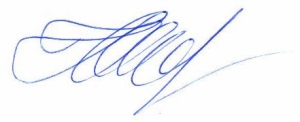 Н.Ю. Шадрина«_20__» ___04____ 2018__ г.